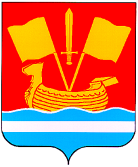 АДМИНИСТРАЦИЯ КИРОВСКОГО МУНИЦИПАЛЬНОГО РАЙОНА ЛЕНИНГРАДСКОЙ ОБЛАСТИП О С Т А Н О В Л Е Н И Еот 23 августа 2023 г. № 1028О внесении изменений в постановление администрации Кировского муниципального района Ленинградской области от 29 июля 2021 г. № 1345 «О представлении сведений о расходах лиц, замещающих отдельные должности муниципальной службы Кировского муниципального района Ленинградской области» В целях приведения нормативных правовых актов Кировского муниципального района Ленинградской области в соответствие с действующим законодательством, руководствуясь Федеральными законами от 2 марта 2007 г. № 25-ФЗ «О муниципальной службе в Российской Федерации», от 25 декабря 2008 г. № 273-ФЗ «О противодействии коррупции»:1. Внести изменения в постановление администрации Кировского муниципального района Ленинградской области от 29 июля 2021 г. № 1345 «О представлении сведений о расходах лиц, замещающих отдельные должности муниципальной службы Кировского муниципального района Ленинградской области» (далее – Постановление), изложив пункт 7 Положения о порядке представления сведений о расходах лиц, замещающих отдельные должности муниципальной службы Кировского муниципального района Ленинградской области, (приложение к Постановлению) в следующей редакции:«7. Непредставление муниципальным служащим сведений о расходах, представление заведомо неполных сведений о расходах, за исключением случаев, установленных федеральными законами, либо представление заведомо недостоверных сведений о расходах  является правонарушением, влекущим освобождение муниципального служащего от занимаемой должности».2. Настоящее постановление вступает в силу после официального опубликования в средстве массовой информации газете «Ладога» и размещения на сайте администрации Кировского муниципального района Ленинградской области в сети «Интернет».Первый заместитель главы администрации                          			  С.А. Ельчанинов